Домашнее задание по сольфеджио для 1 класса Повторить всё про чистую квинту. Вспомните, какая была квинта в сказке про интервалы.Чистая квинта (обозначается как ч.5) - интервал между двумя звуками с расстоянием в 3,5 тона (3 целых тона и 1 полутон).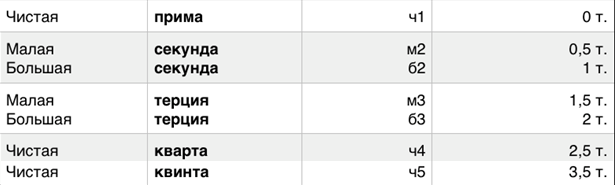 Пример построения чистой квинты от ноты “До” (от нотки “До” считаем вверх 3,5 тона и приходим к нотке “Соль”):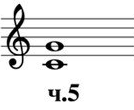 Постройте ЧИСТЫЕ КВИНТЫ (ч.5) от указанных звуков вверх в тетради по сольфеджио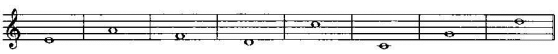 